NAME _____________________________________________________________ ADDRESS _____________________________ CITY _______________ STATE ____ ZIP ________COUNTRY __________________  YOUR E-Mail ADDRESS ________________________________CLUB AFFILIATION  ______________________________________________________________IFBA OFFICER    	NO               YES   _______________________________________
							TITLE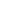 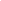 YOUR MOBILE PHONE # _________________    ALTERNATE NUMBER _____________________EMERGENCY CONTACT NAME & PHONE # ___________________________________________ FULL CONVENTION REGISTRATION before June 1st, 2023 $289.00 (US FUNDS ONLY)
(After June 1st full registration is $350)		Scan QR code to pay with PayPal
AMOUNT ENCLOSED: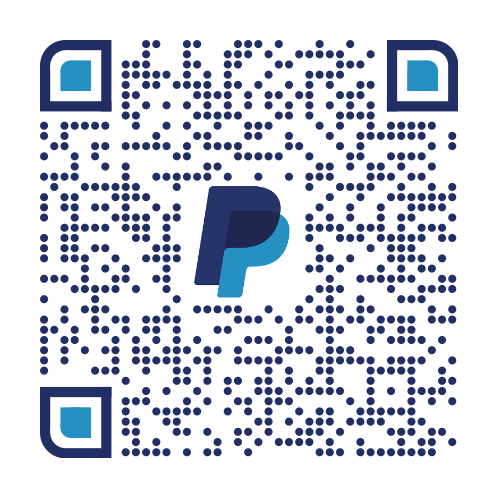 FULL REGISTRATION AT $289 EACH 	($350 after June 1st)		$________________BANQUET ONLY TICKETS AT $70 EACH           				$________________TUESDAY BUS TRIP ONLY AT $75   (INCLUDES LUNCH)		$________________   TOTAL US FUNDS ENCLOSED 						$________________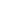 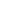 Banquet Dinner selection    pick one       Filet        Salmon          Vegetable        
(See page 2 for details about dinners)						      Wellington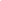 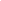 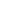 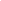 HOTEL INFORMATION Make your HOTEL RESERVATIONS at the CONVENTION RATE OF $149 PER NIGHT + TAX: You must make your reservations on your own through the hotel website link provided below.https://www.hilton.com/en/attend-my-event/mkeccdt-fba-1f4d5631-fb13-4c93-aa79-4a4ea4e0717d/Would you be interested in an “On Your Own”  $15.99 +tax & tip dinner buffet offered at the hotel Sunday evening through Wednesday evening?
circle one    yes     no    (see details on page 2)DOUBLETREE BY HILTON  DIRECT PHONE NUMBER TO HOTEL: +1 414-273-2950
611 W Wisconsin Ave, Milwaukee, WI 53203        Code for IFBA rate “CFBA”INFORMATION PAGERegistration fee (either before June 1st or after June 1st) includes entry into all listed convention events. It also includes all meals listed as provided by the venue.Regarding your Banquet dinner selection:The Filet selection is a 6oz Filet Mignon, Charbroiled, on a bed of sauteed baby  spinach and Cremini Mushrooms topped with a Bourbon black pepper cream sauce. Served with mashed potatoes and the vegetable of the day.The Salmon selection is an Atlantic Salmon Filet, pan-seared with a Basil Pesto Sauce and topped with a sweet Balsamic tomato relish. Served over a bed of sauteed spinach and accompanied by wild rice and the vegetable of the day.The Vegetable Wellington is a colorful cornucopia of tasty tender vegetables encased in a buttery flaky puff pastry shell and served with a tomato sauce.   All selections include rolls with whipped butter and a choice of regular or decaf coffee, iced tea or milk.Dessert will be a “Dessert buffet” with many selections offered.Regarding the hotels “Dinner on your own” offerThe Hotel is offering to serve a dinner buffet for the IFBA attendees if enough of the attendees indicate they would partake in the buffet. All of the items on this buffet would be different each night and not contain any of the items being offered at the Banquet. Please mark your registration form accordingly.CONVENTION SCHEDULE SUNDAY AUGUST 13, 2023
Noon - 10pm	Registration open in hospitality room
Noon - 10pm	Hospitality room open 
Afternoon	Executive Board MeetingMONDAY AUGUST 14, 2023
Noon - 10pm	Registration open in hospitality room
6am - 9am	Breakfast buffet in Hotel Restaurant (don’t forget to bring your ticket)
9:30am		Opening Ceremony, posting of colors, 1st raffle at conclusion
10:00am		Keynote speaker - Lt Brian Murphy - topic “Oak Creek Shooting”
11:00am		Program - “PEACEFUL WARRIORS”
		2nd Raffle of the day at end of program
NOON		Lunch provided
1:00pm		Board shuttle buses to Harley Davidson Museum
3:00pm		Apparatus photo ops at the museum
4:00pm		Shuttles back to hotel
5:00pm		Dinner on your own (Hotel or Your choice)
6:00pm - 10pm	Hospitality open, buffing, etcTUESDAY AUGUST 15, 2023
As needed	Registration open in hospitality room
6:00am - 8:00am Breakfast buffet in Hotel Restaurant (don’t forget to bring your ticket)
8:30am promptly	Buses leave for Venerable Fire Museum
12 Noon		Board buses for lunch at the Richfield Fire Department
				photo ops of area Fire Apparatus
1:30pm		Board buses for Holy Hill Basilica & National Shrine of Mary
4:00pm		Board buses for return to Hotel
5:00pm 		Relax & dinner on your own (hotel or your choice)
6:00pm - 10pm	Hospitality open, buffing, etcWEDNESDAY AUGUST 16TH, 2023
As needed	Registration open in hospitality room
6:00am - 8:00am	Breakfast buffet in Hotel Restaurant (don’t forget to bring your ticket)
8:30AM		Annual IFBA Business Meeting
10:00am		Program - “Preserving the Past for the Future” - Authors
10:45am		Program -  “Preserving the Past for the Future” - Photographers
11:30am		Board Shuttle busses to Local 215 lunch
1pm - 3pm	Apparatus Photo ops
3pm - 4pm	Board shuttles for return to Hotel
5:00pm 		Relax & dinner on your own (Hotel or Your choice)
6:00pm - 10pm	Hospitality open, buffing, etcSCHEDULE CONTINUEDTHURSDAY AUGUST 17, 2023
6:00am - 8:00am	Breakfast buffet in Hotel Restaurant (don’t forget to bring your ticket)
9:00am		Program - Underwriter Laboratories / Fire Safety
10:00am		Program -  MABAS & Shared Services
11:00am		Program - “Deep Tunnels” Chief Neil Lipski
Noon		Lunch provided at Hotel
1:00pm		Board shuttles to Trinity for program on 5 alarm fire
		“Controlling the Disaster” Presented by Chief of Department Aaron Lipski
4:00pm 		Board shuttles back to Hotel
4:30pm - 5:00pm	Relax before Closing Banquet
5:30pm		Socializing, appetizers & cash bar 
6:15pm		Presentation by the next years convention planning team
6:30pm		Closing Banquet, Awards, Raffles
10:00pm		See you next year in Richmond VirginiaFRIDAY AUGUST 18, 2023
6:00am - 8:00am	Breakfast buffet in Hotel Restaurant (don’t forget to bring your ticket)
SAFE TRAVELS AS YOU MAKE YOUR WAY HOMEThe 2023 Convention team wishes to thank you for your participation in this year's IFBA annual convention. We hope you have a great time.MFBC CONVENTION PLANNING TEAM MEMBERS:Vickie Mokros, Chair		Tanya Ristic		Bob Ristic		Ashley RisticCharles Liedtke		Gary Fedder		Bob Warner		Tim ByersChris Callen			Bill Mokros		Kristian Moberg	Nick PadwayRon Hornik			Dan Rode		Ed Naczek